ЧЕРКАСЬКА ОБЛАСНА РАДАР І Ш Е Н Н Я_____________                                                                               № ___________ПРОЄКТПро зміну найменуванняКОМУНАЛЬНОГО ВИЩОГОНАВЧАЛЬНОГО ЗАКЛАДУ"УМАНСЬКИЙ ГУМАНІТАРНО-ПЕДАГОГІЧНИЙ КОЛЕДЖІМ. Т.Г. ШЕВЧЕНКА"Відповідно до пункту 20 частини першої статті 43 Закону України
"Про місцеве самоврядування в Україні", статті 16 Закону України
"Про державну реєстрацію юридичних осіб, фізичних осіб-підприємців
та громадських формувань", статей 10, 16 Закону України "Про освіту",
пункту 1 частини першої статті 31 Закону України "Про фахову передвищу освіту", рішення обласної ради від 12.06.2020 № 37-11/VIІ "Про Перелік суб’єктів господарювання та об’єктів спільної власності територіальних громад сіл, селищ, міст Черкаської області", враховуючи лист комунального вищого навчального закладу "Уманський гуманітарно-педагогічний коледж
ім. Т.Г. Шевченка" від 30.03.2021 № 72, обласна рада в и р і ш и л а:1. Змінити найменування КОМУНАЛЬНОГО ВИЩОГО НАВЧАЛЬНОГО ЗАКЛАДУ "УМАНСЬКИЙ ГУМАНІТАРНО-ПЕДАГОГІЧНИЙ КОЛЕДЖ ІМ. Т.Г. ШЕВЧЕНКА" на КОМУНАЛЬНИЙ ЗАКЛАД "УМАНСЬКИЙ ГУМАНІТАРНО-ПЕДАГОГІЧНИЙ ФАХОВИЙ КОЛЕДЖ ІМ. Т.Г. ШЕВЧЕНКА ЧЕРКАСЬКОЇ ОБЛАСНОЇ РАДИ".2. Установити, що КОМУНАЛЬНИЙ ЗАКЛАД "УМАНСЬКИЙ ГУМАНІТАРНО-ПЕДАГОГІЧНИЙ ФАХОВИЙ КОЛЕДЖ ІМ. Т.Г. ШЕВЧЕНКА ЧЕРКАСЬКОЇ ОБЛАСНОЇ РАДИ" є правонаступником прав та обов’язків КОМУНАЛЬНОГО ВИЩОГО НАВЧАЛЬНОГО ЗАКЛАДУ "УМАНСЬКИЙ ГУМАНІТАРНО-ПЕДАГОГІЧНИЙ КОЛЕДЖ ІМ. Т.Г. ШЕВЧЕНКА".3. Контроль за виконанням рішення покласти на постійну комісію обласної ради з питань комунальної власності, підприємництва та регуляторної політики.Голова										А. ПІДГОРНИЙ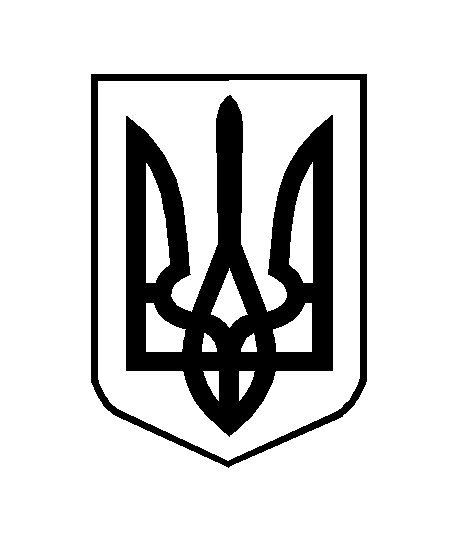 